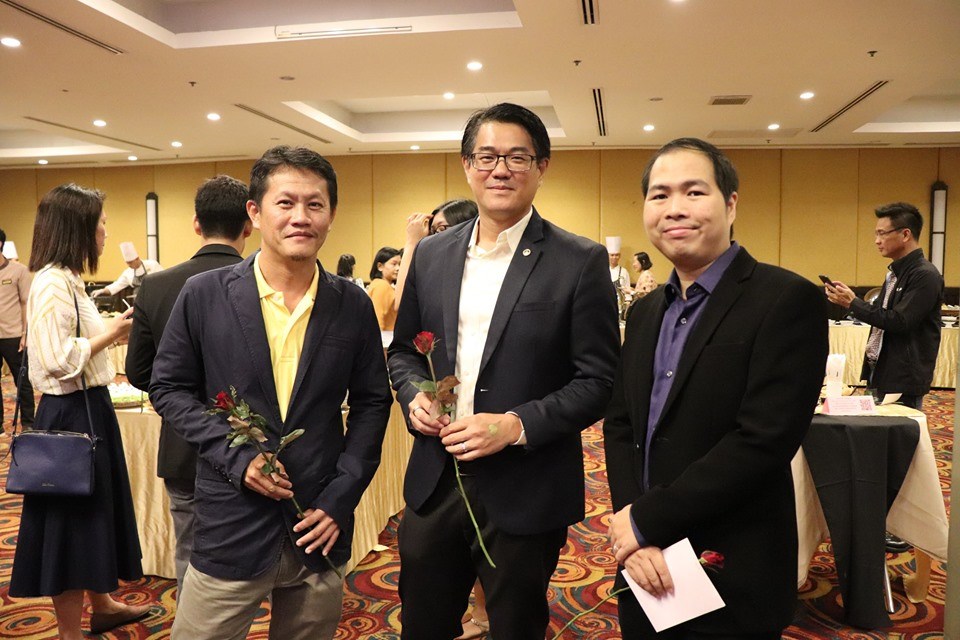 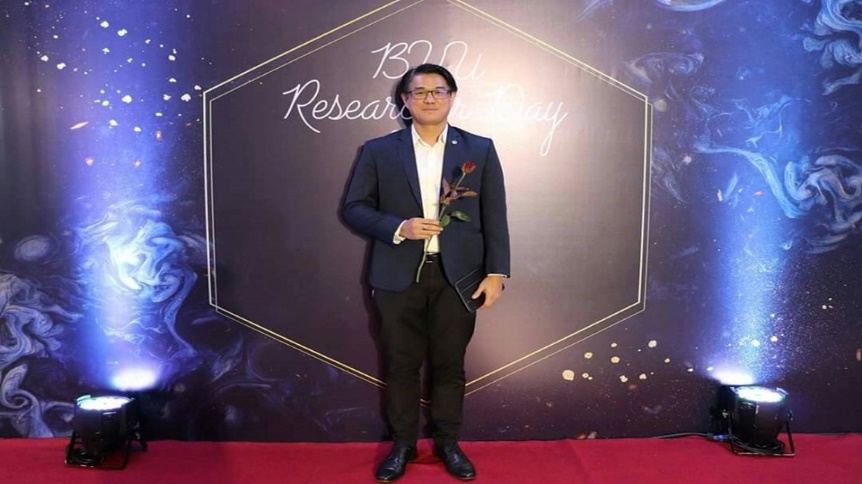 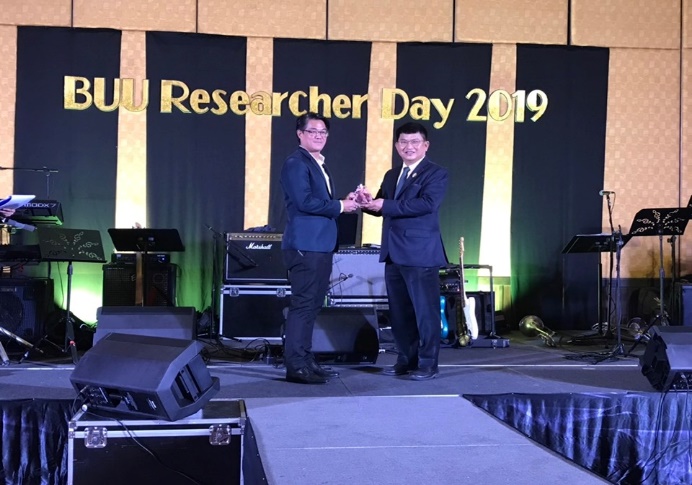 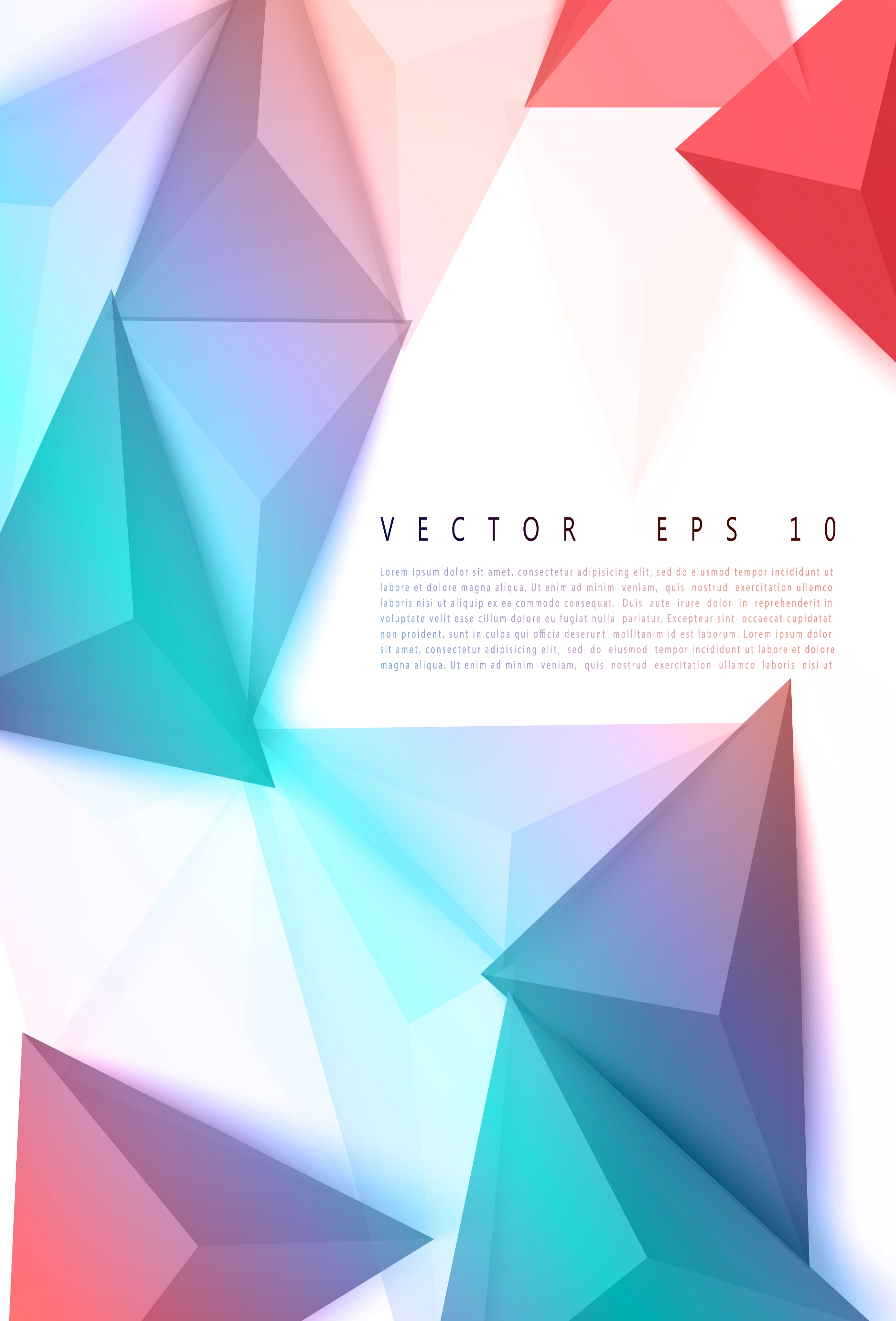 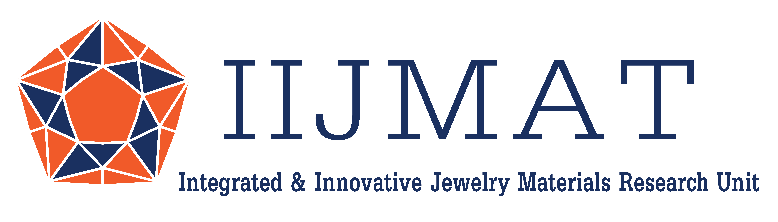 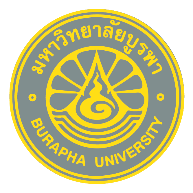 y9o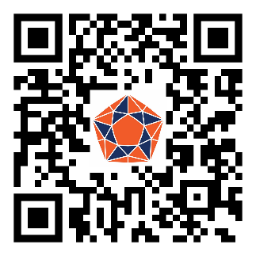 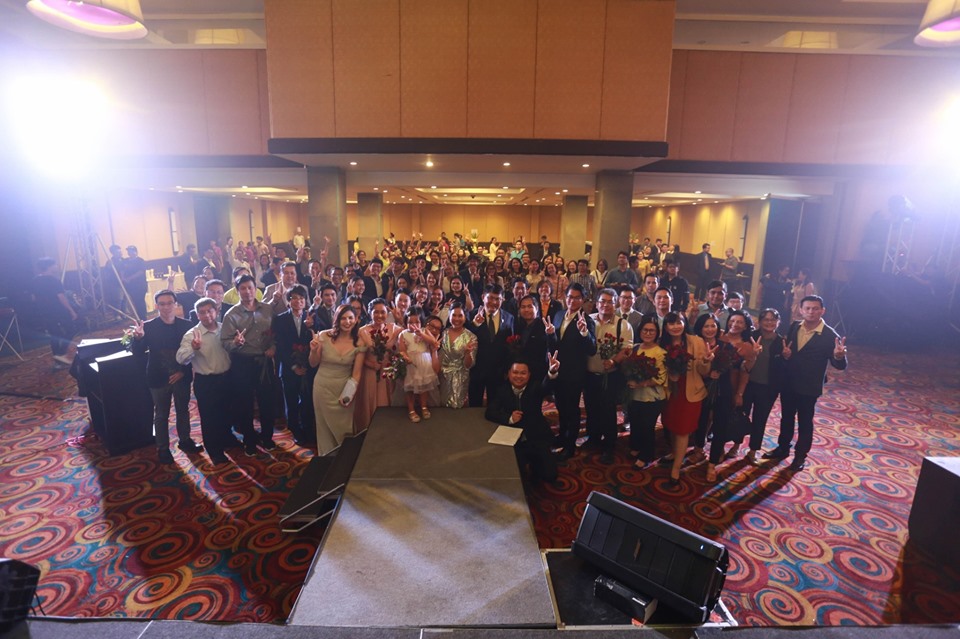 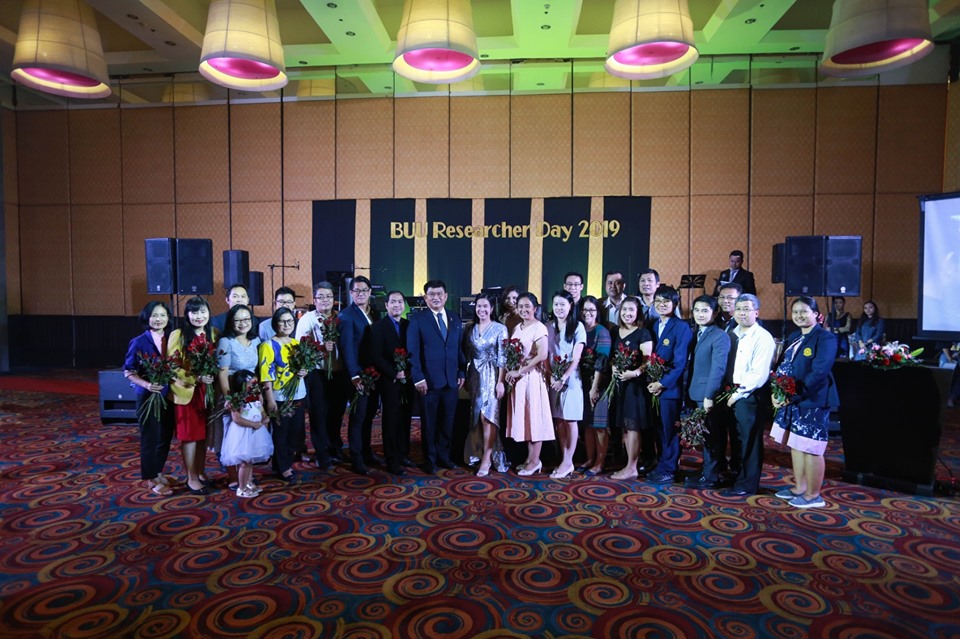 